МИНИСТЕРСТВО НАУКИ И ВЫСШЕГО ОБРАЗОВАНИЯ РОССИЙСКОЙ ФЕДЕРАЦИИФЕДЕРАЛЬНОЕ ГОСУДАРСТВЕННОЕ БЮДЖЕТНОЕ ОБРАЗОВАТЕЛЬНОЕ УЧРЕЖДЕНИЕ ВЫСШЕГО ОБРАЗОВАНИЯ«КОСТРОМСКОЙ ГОСУДАРСТВЕННЫЙ УНИВЕРСИТЕТ»ИНСТИТУТ КУЛЬТУРЫ И ИСКУССТВ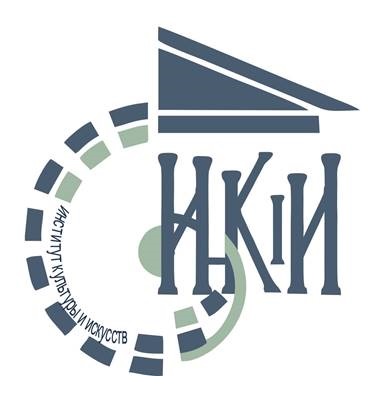 Региональная выставка творческих работ преподавателей образовательных организацийДата проведения: 		25 февраля – 25 марта 2019 г., 10.00-18.00Место проведения: 	Россия, г. Кострома, ул. 1 Мая, 14а, КГУ, корп. «В», музей Института культуры и искусствФорма участия:		очнаяВиды искусства		живопись, графика, скульптура, декоративно-прикладное				искусствоКураторы выставки:	Высоцкий Владимир Михайлович, Еремин Владимир ЕвгеньевичКонтакты:			kaf_tmpizo@ksu.edu.ru				раб.тел. +7(4942)39-16-24, моб. тел. 8-961-127-56-69, 8-915-900-00-20Прием заявок:		до 15 февраля 2019 г.Приглашаются к участию преподаватели вузов, художественных училищ, техникумов, художественных школ и школ искусств Костромской области.Цель проведения: показать роль педагога-художника в формировании художественной культуры, в художественно-нравственном просвещении общества средствами изобразительного искусства, объединение усилий ученых, преподавателей в области изобразительного искусства для обсуждения актуальных проблем художественного воспитания личности в современном обществе, а также обоснования рекомендаций для их возможного решения в условиях Костромского региона.Работы могут быть представлены в любой технике с использованием материалов на усмотрение автора (не более 2 работ одного автора).Чтобы принять участие в выставке, Вам необходимо до 15 февраля 2019 г. включительно предоставить следующие материалы:Доставка работ на выставку, командировка и проживание участников осуществляется за счет направляющей стороны участников выставки. Участникам выставки выдаются сертификаты.ПРИЛОЖЕНИЕОБЩАЯ  ИНФОРМАЦИЯ ВИДЫ  ИЗОБРАЗИТЕЛЬНОГО  ИСКУССТВАВИДЫ  ИЗОБРАЗИТЕЛЬНОГО  ИСКУССТВАВИДЫ  ИЗОБРАЗИТЕЛЬНОГО  ИСКУССТВАВИДЫ  ИЗОБРАЗИТЕЛЬНОГО  ИСКУССТВАЖивописьГрафикаСкульптураДекоративно-прикладное искусствоПОРЯДОК  УЧАСТИЯ На электронный адрес:kaf_tmpizo@ksu.edu.ruНа адрес:156002, Россия, г. Кострома, ул. 1 Мая, 14а, КГУ, кор. В, ауд. 55Высоцкому Владимиру Михайловичу,Еремину Владимиру ЕвгеньевичуАнкету участника выставки (см. ПРИЛОЖЕНИЕ).Творческую работу, оформленную для экспозиции (рама, паспарту и др.).Опись предъявленной работы (ФИО автора, город, учебное заведение, название работы, материалы, размеры).КУРАТОРЫ КУРАТОРЫ КУРАТОРЫ Высоцкий Владимир Михайловичдоцент кафедры изобразительных искусств и технологии КГУ, доцентЕремин Владимир Евгеньевич доцент кафедры изобразительных искусств и технологии КГУ, доцентАНКЕТА  УЧАСТНИКА АНКЕТА  УЧАСТНИКА АНКЕТА  УЧАСТНИКА Фамилия, имя, отчество Ученое звание, ученая степеньПочетное званиеМесто работы, должность Контактный телефонE-mailКоличество представляемых работВид искусстваХарактеристика работы (название, материалы, размеры)Работа 1Работа 2Характеристика работы (название, материалы, размеры)